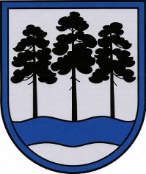 OGRES  NOVADA  PAŠVALDĪBAReģ.Nr.90000024455, Brīvības iela 33, Ogre, Ogres nov., LV-5001tālrunis 65071160, e-pasts: ogredome@ogresnovads.lv, www.ogresnovads.lv APSTIPRINĀTSar Ogres novada pašvaldības domes31.05.2023. sēdes lēmumu (protokols Nr.8;2.)IEKŠĒJIE NOTEIKUMI OgrēGrozījums Ogres novada pašvaldības 2023. gada 30. marta iekšējos noteikumos Nr. 10/23 “Ogres novada Dzīvokļu komisijas nolikums”Izdots saskaņā arValsts pārvaldes iekārtas likuma 73. panta pirmās daļas 1. punktu  Izdarīt Ogres novada pašvaldības 2023. gada 30. marta iekšējos noteikumos Nr. 10/23 “Ogres novada Dzīvokļu komisijas nolikums” šādu grozījumu:aizstāt 35. punktā skaitli un vārdu “31. maijam” ar skaitli un vārdu “3. jūlijam”.Domes priekšsēdētājs 						            	           E.Helmanis 2023. gada 31. maijāNr.15/2023